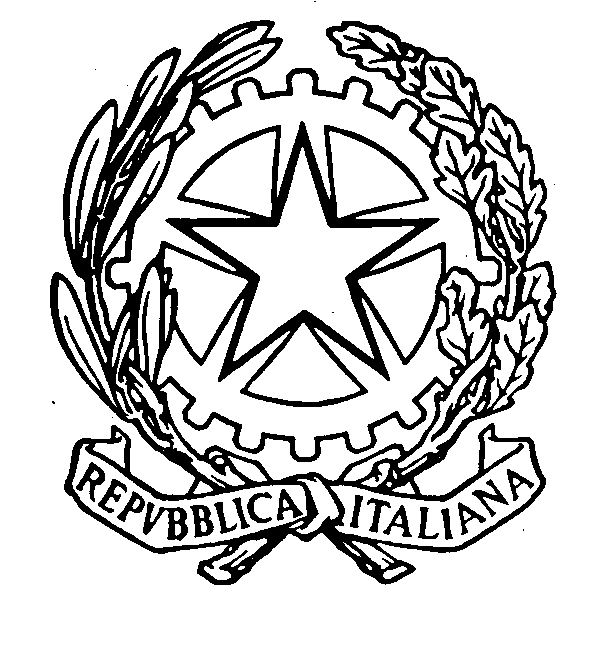 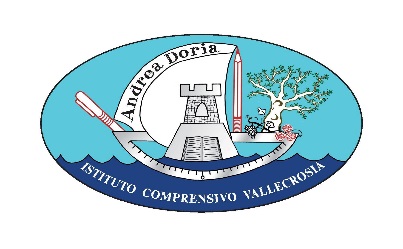 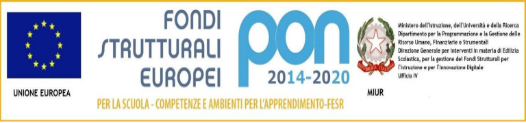 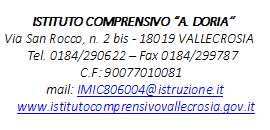 PIANO DELL’OFFERTA FORMATIVA a.s. 2017/18SCHEDA ILLUSTRATIVA DEL PROGETTOSezione 1 – DescrizioneDenominazione progettoCoordinate generali del progetto1.5 – Obiettivi1.6 – Monitoraggio e valutazione: tempi e modalità1.7 – Modalità di presentazione del lavoroSezione 2 – Risorse necessarie 2.1 – SPESE DI PERSONALE PER LA REALIZZAZIONE DEL PROGETTOIn questa colonna indicare il totale delle ore da assegnare2.2 – SPESE DI BENI PER LA REALIZZAZIONE DEL PROGETTO2.3 – FINANZIAMENTO PREVISTOData: …………………..						                       Firma leggibile del Capo progetto									__________________________________TITOLO DEL PROGETTOCAPO PROGETTO:RESPONSABILI NEI PLESSIORDINE DI SCUOLA PER CUI IL PROGETTO E’ STATO PREDISPOSTO:CLASSI DESTINATARIE DEL PROGETTTO:1.3 - Risorse interne ed esterne coinvolteIndicare i profili di riferimento dei docenti, dei non docenti e dei collaboratori esterni che si prevede di utilizzare. Indicare i nominativi delle persone che ricopriranno ruoli rilevanti con le ore da assegnare a ciascuna persona specificando il plesso di appartenenza . Indicare il TOTALE  delle persone coinvolte nel progetto. DOCENTI:PERSONALE A.T.A.:PERSONALE ESTERNO COINVOLTO:ALTRE ISTITUZIONI SCOLASTICHE CHE HANNO COOPERATO AL PROGETTO: ENTI PUBBLICI E PRIVATI CHE COLLABORANO AL PROGETTO CON O SENZA FINANZIAMENTI:1.4 - DurataDescrivere l'arco temporale nel quale il progetto si attua, illustrare le fasi operative individuando le attività da svolgere in un anno finanziario separatamente da quelle da svolgere in un altro. Descrivere gli obiettivi misurabili che si intendono perseguire, i destinatari a cui si rivolge, le finalità e le metodologie utilizzate. Illustrare eventuali rapporti con altre istituzioniOBIETTIVIFINALITA’ EDUCATIVE DEL PROGETTOMETODOLOGIAATTIVITA’ CURRICOLARI PREVISTEATTIVITA’ EXTRA CURRICOLARI PREVISTETIPOLOGIA PERSONALETIPOLOGIA PERSONALEIMPORTO ORARIO LORDOTOTALE N. ORE (1)IMPORTO LORDOPERSONALE DOCENTEAttività aggiuntive di insegnamentoCapi progetto€ 35,00PERSONALE DOCENTEAttività aggiuntive di non insegnamento Capi progetto€ 17.50PERSONALE DOCENTEAttività aggiuntive di insegnamento Docenti coinvolti nel progetto€ 35,00PERSONALE DOCENTEAttività aggiuntive di non insegnamento Docenti coinvolti nel progetto€ 17.50PERSONALE ATAAttività aggiuntiveAssistenti amm.vi€ 14.50PERSONALE ATAAttività aggiuntiveCollaboratori scolastici€ 12.50ESPERTIRetribuzioni per esperti…………………………..…………………………TOTALE SPESE DI PERSONALE AL LORDO DIPENDENTETOTALE SPESE DI PERSONALE AL LORDO DIPENDENTETOTALE SPESE DI PERSONALE AL LORDO DIPENDENTETOTALE SPESE DI PERSONALE AL LORDO DIPENDENTETIPOLOGIA SPESADESCRIZIONEIMPORTO (IVA inclusa)Carta, cancelleria, materiale di facile consumoMateriale tecnico-specialisticoBeni d’investimentoFotocopieAltro (specificare)TOTALE SPESE BENITOTALE SPESE BENITOTALE COMPLESSIVO SPESE (A+B)1)⁭Fondo dell’Istituzione Scolastica2)⁭Contributo a carico delle famiglie:quota € …………..n° partecipanti ………………..3)⁭Fondi Enti Locali4)⁭Contributi Finalizzati